ДЕНЬ ОТКРЫТЫХ ДВЕРЕЙ25 апреля 2021 года Институт финансов и устойчивого развития Президентской академии приглашает вас на День открытых дверей.ИФУР отличается не только от институтов и факультетов Академии, ИФУР не имеет аналогов среди других вузов России!Только у нашего института научным руководителем является Нобелевский лауреат премии мира. Приходите и вы узнаете, почему советник генерального секретаря ООН по вопросам изменения климата, автор термина «зеленая экономика», профессор Рае Квон Чунг стал частым гостем ИФУР и научным куратором программ бакалавриата по устойчивому развитию.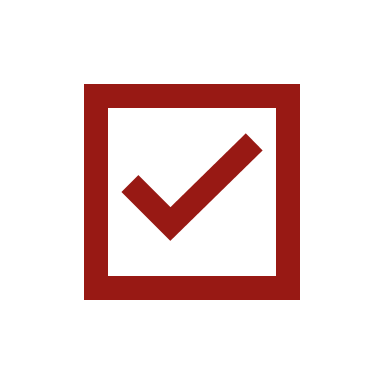 Только у нас есть многопрофильный бакалавриат по устойчивому развитию, который объединяет три направления: «Менеджмент», «Государственное и муниципальное управление» и «Международные отношения». Приходите и вы узнаете, какие преимущества для абитуриентов и студентов дает обучение именно по программам нашего многопрофильного бакалавриата.Только ИФУР имеет лицензию ООН на ведение образовательной деятельности по тематике устойчивого развития в нашей стране. Приходите и вы узнаете, какие перспективы открываются перед выпускниками нашего института, в каких компаниях и организациях проходят практики и стажировки, а также кто из работодателей уже сейчас ждет наших студентов к себе на работу.А еще мы поговорим о льготах и скидках при поступлении, расскажем про отличия приемной кампании этого года от прошлых лет и ответим на все ваши вопросы, которые вы сможете задать директору ИФУР, проректору РАНХиГС, доктору экономических наук, профессору, заслуженному экономисту Российской Федерации Андрею Марковичу Марголину, директорам образовательных программ ИФУР и ответственному секретарю Приемной комиссии.Для желающих пройти профориентационное тестирование на мероприятии будет работать наш психолог Людмила Шкляр.Интересно? Тогда скорее проходите регистрацию на День открытых дверей ИФУР https://ifur.ranepa.ru/previews/?ELEMENT_ID=412969Контакты:Ответственный секретарь приемной комиссии Анастасия Марсовна Рудко
Телефон: +7 499-956-90-59 +7 499 201-40-00, +7 499 201-51-22
Электронная почта: pk-ifur@ranepa.ruДата:Время: Место:25 апреля (воскресенье)12:00Сигнальный проезд, дом 23 (метро/МЦК Владыкино)Регистрация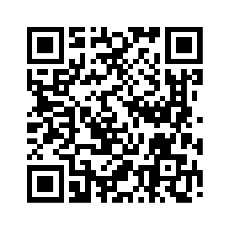 